Інструкційна картка «Уведення препарату шприц-ручкою»Зображення діїалгоритм виконуваних дій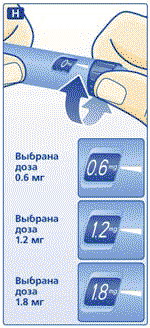 Установіть дозу уведення препарату. По перше  упевніться, що в індикаторному віконці 0 мг знаходиться напроти покажчика дозування. Потім повертайте селектор дозування до тих пір, доки потрібна доза (0,6 мг, 1,2 мг або 1,8 мг) в індикаторному віконці не зрівняється с покажчиком дозировки (mg означає мг).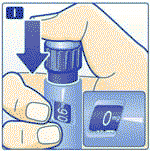 Натисніть пускову кнопку до упору, доки в індикаторному віконці напроти покажчика дозування не з’явиться 0 мг. Будьте обережні: не торкайтеся пальцями до індикаторного віконця і не натискуйте на селектор дозування - це може викликати блокування механізму шприц-ручки. Держіть пускову кнопку в натиснутому до упору стані, а голку під шкірою на протязі мінімум 6 секунд. Це забезпечить уведення  повної дози препарату.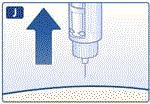 Витягніть голку  з під шкури. Ви можете побачити каплю препарату на кінці голки. Це нормальне явище, яке ніяк не впливає  на дозу препарату, яку ви тільки що ввели.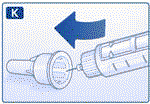 Введіть кінець голки усередину зовнішнього ковпачка голки, не доторкуючись до нього.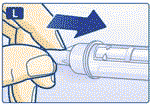  Коли голка знаходиться в ковпачку, обережно підштовхніть зовнішній ковпачок голки вперед, щоб голка повністю увійшла в нього. Потім відгвинтіть голку. Викиньте голку, дотримуючись мір обережності, і закрийте шприц-ручку ковпачком. Якщо ж шприц-ручка пуста, відгвинтіть голку і викиньте пусту шприц-ручку без голки. Дотримуйтесь місцевих вимог до утилізації використаних медичних матеріалів